ปัญหาอุปสรรค ทีมปฏิบัติการตำบลเมื่อจัดทำแผนในการติดตามตรวจเยี่ยมแต่ไม่สามารถไปติดตามตรวจเยี่ยมได้ครบทั้งทีมเนื่องจากทีมปฏิบัติการมาจากหลายภาคส่วนและมีภารกิจที่ตนเองจะต้องปฏิบัติ ข้อเสนอแนะ                   การแก้ไขปัญหาความยากจนในปัจจุบันเป็นการแก้ไขปัญหาเฉพาะส่วน  หรือแก้ไขปัญหาเฉพาะหน้า  การโอนงบประมาณสนับสนุนลงพื้นที่จำนานมากขาดการให้ความรู้  ทำให้ประชาชนเป็นผู้รับฝ่ายเดียว  คิดแก้ปัญหาด้วยตนเองไม่ได้ ขาดการติดตามจากส่วนราชการอย่างต่อเนื่อง เมื่อผู้ให้ให้โดยไม่มีการติดตามและตรวจสอบว่าแก้ปัญหาได้ตรงจุดหรือไม่ทำให้การแก้ปัญหาความยากจนนั้นไม่ยั่งยืนและพร้อมที่จะกลับมาจนอีกได้ทุกเมื่อสรุปข้อมูลครัวเรือนต้นแบบครัวเรือนยากจนที่ประสบความสำเร็จนายเฟ้น   ศรีคง  บ้านเลขที่ 40  หมู่ที่ 2  ตำบลบ้านไร่ อำเภอบางกระทุ่มสาเหตุของความจนนายเฟ้น อายุ 62 ปี อาศัยอยู่คนเดียว โดยปลูกกระท่อมอยู่ในพื้นที่ของน้องสาว เป็นคนที่เก็บเนื้อเก็บตัว ไม่ชอบสังสรรค์กับบุคคลภายนอก บัตรประชาชนหมดอายุแล้วไม่ทำใหม่ ทำให้ขาดโอกาสได้รับการช่วยเหลือจากทางราชการและไม่ยอมออกไปประกอบอาชีพเนื่องจากที่เป็นคนไม่ชอบสังสรรค์ปิดกั้นตนเองจากโลกภายนอกกิจกรรมที่ดำเนินการตามแผนชีวิตที่ทำให้ครัวเรือนพ้นจนลดรายจ่ายโดยการปลูกผัก และเพิ่มรายได้โดยการเลี้ยงสัตว์และออกไปประกอบอาชีพรับจ้างตามความรู้ ความสามารถที่ตนเองมี (ช่างไม้ ช่างปูน) ปี 2559 ครัวเรือนมีรายได้ผ่านเกณฑ์ จปฐ. เฉลี่ย 34,000บาทต่อคนต่อปี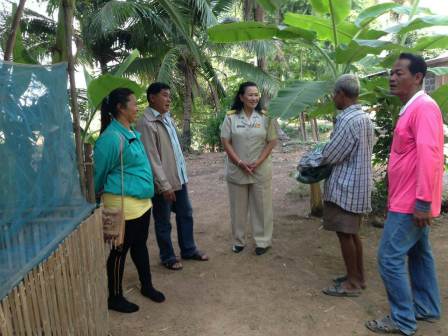 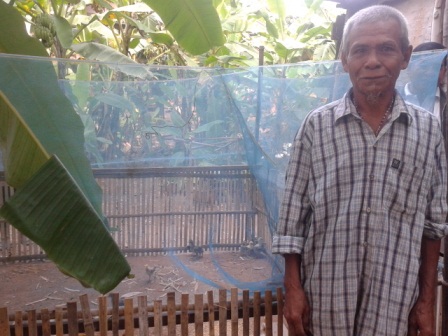           		ผลที่เกิดขึ้นจากการปฏิบัติการแก้จนแบบเข้าถึงทุกครัวเรือน			ครัวเรือนได้รับความรู้จากการเข้ารับการอบรม  และได้รับกำลังใจจากทีมปฏิบัติการตำบลและส่วนราชการที่เข้าไปเยี่ยมเยียนให้กำลังใจในการดำเนินชีวิต ทำให้ครัวเรือนเปิดใจเริ่มที่จะเปิดตัวเองออกมาประกอบอาชีพตามความรู้ ความสามารถของตนเอง ประกอบกับผู้นำชุมชนให้ความดูแลเอาใจใส่ โดยการพาไปทำบัตรประชาชนจึงได้รับการช่วยเหลือจากทางราชการ (เบี้ยยังชีพผู้สูงอายุ) และพยายามหางานมาให้ทำเพื่อให้ครัวเรือนมีรายได้อย่างสม่ำเสมอ ข้อมูลการดำเนินงานพื้นที่ต้นแบบในการแก้ปัญหาครัวเรือนแบบบูรณาการระดับอำเภอ ตำบล และหมู่บ้าน			จำนวนครัวเรือนยากจนได้รับการส่งเสริม สนับสนุนให้บริหารจัดการชีวิตตนเองได้อย่างเหมาะสม ดำเนินชีวิตตามแนวปรัชญาของเศรษฐกิจพอเพียงแบบบูรณาการทุกครัวเรือน จำนวน 2  ครัวเรือน  ในปี 2559 ครัวเรือนทั้ง 2 ครัวเรือนผ่านเกณฑ์ จปฐ. ทั้งหมด  คิดเป็นร้อยละ 100ภาพถ่ายกิจกรรมแต่ละกระบวนการ ๆ ละ 3-5 ภาพ กระบวนงานที่ 1    ชี้เป้าชีวิต   กิจกรรม : ประชุมเชิงปฏิบัติการสร้างความเข้าใจการดำเนินงาน ระดับอำเภอ /การสร้างความเข้าใจทีมปฏิบัติการตำบล/ตรวจสอบและจำแนกสถานะครัวเรือนยากจนเป้าหมาย )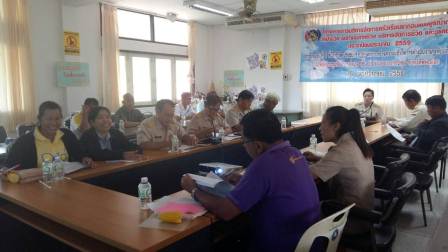 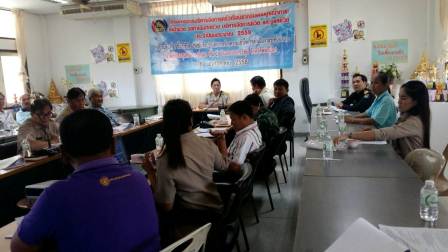 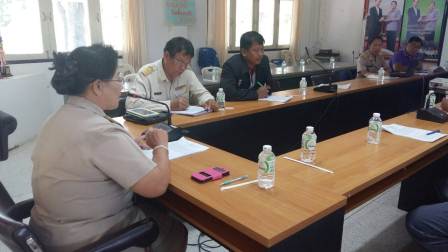 2. ตรวจสอบและจำแนกสถานะครัวเรือนยากจนเป้าหมาย  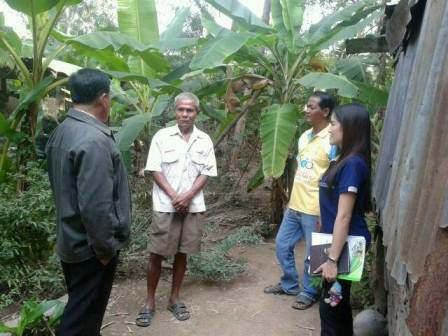 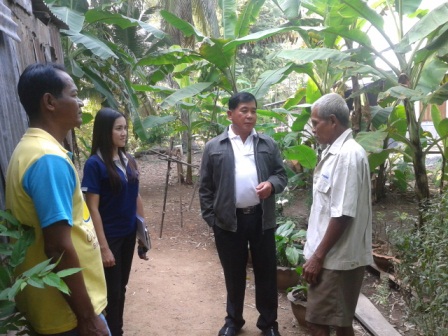 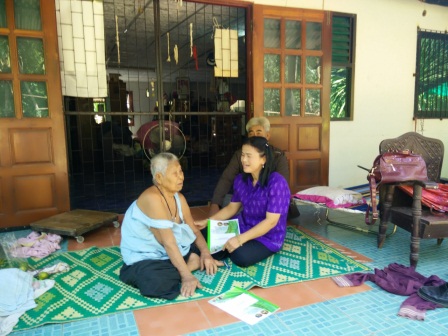 กระบวนงานที่ ๒ จัดทำเข็มทิศชีวิต/แผนชีวิต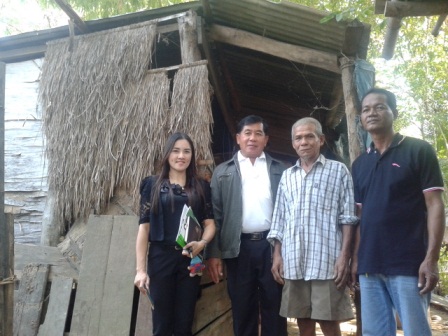 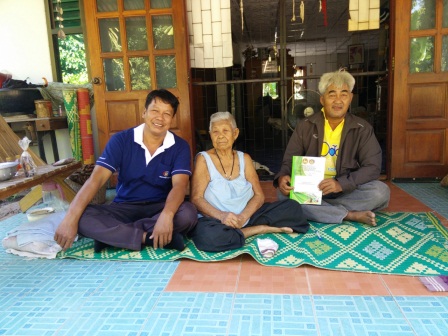 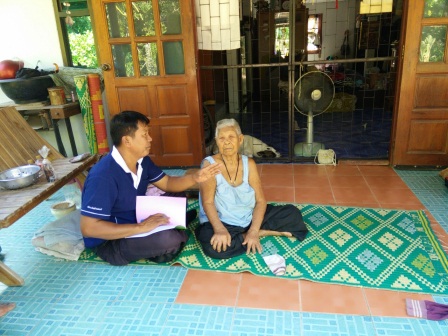 กระบวนงานที่ ๓ บริหารจัดการชีวิต  1.จัดคลินิกแก้จน 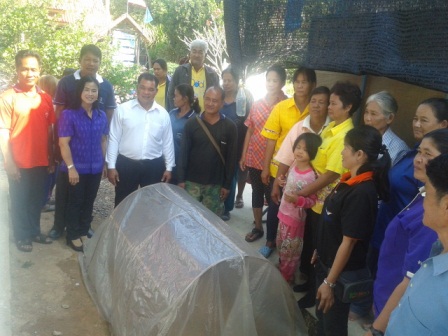 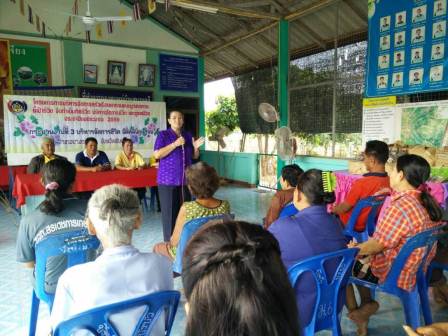 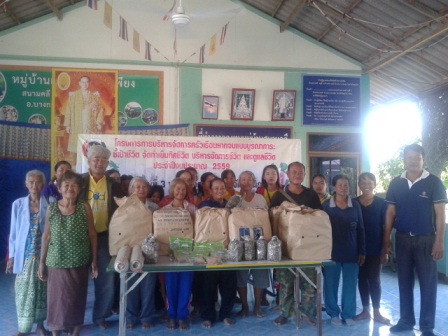 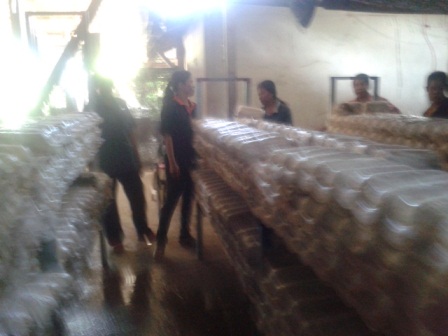 2. จัดเวทีบูรณาการโครงการ/กิจกรรม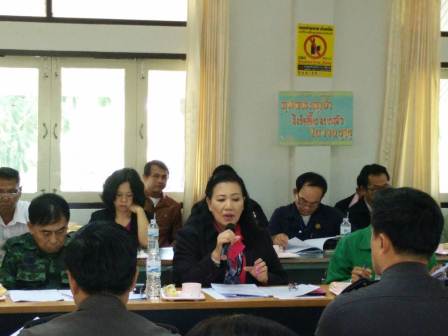 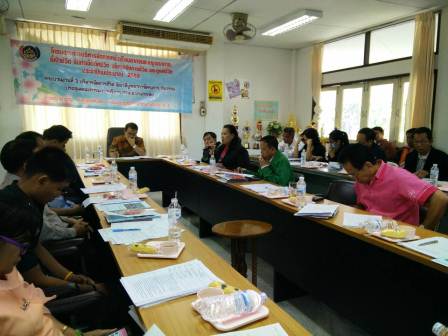 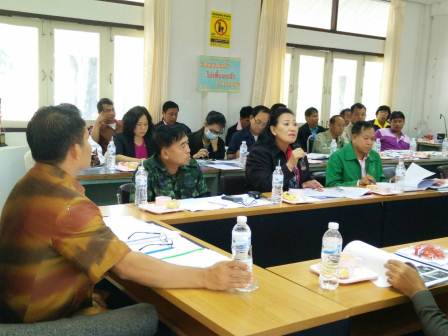 กระบวนการที่ ๔  การดูแลชีวิต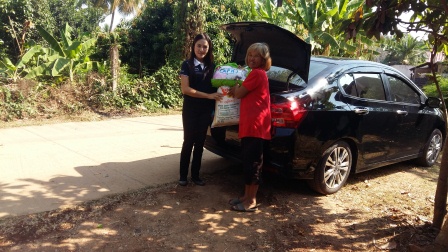 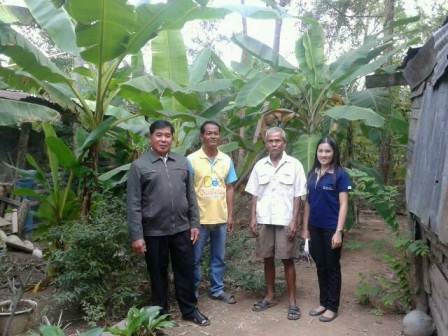 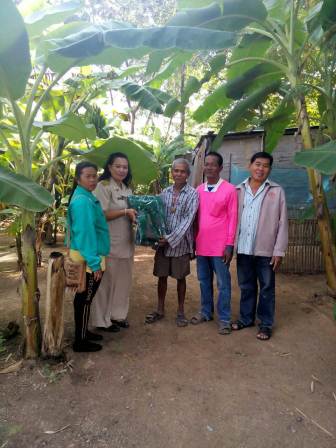 แบบรายงานผลการดำเนินงานโครงการบริหารจัดการครัวเรือนยากจนแบบบูรณาการ : =ชี้เป้าชีวิต  จัดทำเข็มทิศชีวิต บริหารจัดการชีวิต และดูแลชีวิต ปี 2559  ครั้งที่ 2  ภายในวันที่ 5 กันยายน  2559อำเภอ  บางกระทุ่ม   จังหวัดพิษณุโลก………………………………………………………………………………………………..บทสรุปผู้บริหารสรุปผลการดำเนินงานแห่งความสำเร็จคณะกรรมการบริหาร ศจพ.อ.ร่วมกันผลักดันแผนงาน/โครงการตามเข็มทิศชีวิตของครัวเรือนยากจน บรรจุแผนให้ความช่วยเหลือของหน่วยงานเพื่อให้คำปรึกษาอาชีพทางเลือก หรือฝึกทักษะด้านอาชีพ หรือจัดกิจกรรมส่งเสริมอาชีพหรือจัดกิจกรรมสาธิตการส่งเสริมการประกอบอาชีพให้แก่ครัวเรือนยากจนเป้าหมายทีมปฏิบัติการตำบล ผู้นำชุมชนส่วนราชการที่เกี่ยวข้องร่วมกันเคาะประตูให้กำลังใจช่วยเหลือให้ครัวเรือนยาจนสามารถพัฒนาคุณภาพชีวิตตนเองครัวเรือนยากจนมีความพยายามที่จะช่วยเหลือตนเองโดยการปลูกผัก เลี้ยงสัตว์หาอาชีพเสริมเพิ่มขึ้นสาเหตุที่ยังไม่สามารถพัฒนาผ่านเกณฑ์เนื่องมาจากไม่มีกิจกรรมที่ได้รับการสนับสนุน กระบวนการที่ 3-4  (เพื่อให้มีข้อมูลครบถ้วนตามความเป็นจริง สามารถปรับรูปแบบได้ตามความเหมาะสมของอำเภอ)ชื่อหน่วยงาน/กลุ่มองค์กร/บุคคล กิจกรรม/ครั้ง  จำนวนครัวเรือนที่เข้าร่วมงบประมาณ/สิ่งของ(ถ้ามี)  ภาคราชการ152 มอบเครื่องอุปโภคบริโภค/ดูแลสุขภาพกลุ่ม/องค์กร/ประชาชน 52 มอบเครื่องอุปโภคบริโภค ภาคเอกชน--